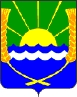 АДМИНИСТРАЦИЯ КРАСНОСАДОВСКОГО СЕЛЬСКОГО ПОСЕЛЕНИЯАЗОВСКОГО РАЙОНА  РОСТОВСКОЙ ОБЛАСТИПОСТАНОВЛЕНИЕ26.12.2013 г.                                                                                                             № 158 Об утверждении среднесрочногофинансового планаКрасносадовского сельского поселения на 2014-2016 годы 	В соответствии  со статьей 174 Бюджетного кодекса Российской Федерации, руководствуясь Федеральным законом от 06.10.2003 N131-ФЗ «Об общих принципах организации местного самоуправления в Российской Федерации»;ПОСТАНОВЛЯЮ:1. Утвердить  среднесрочный  финансовый план Красносадовского сельского поселения на 2014-2016 годы согласно приложению.2. Признать утратившим силу Постановление Администрации Красносадовского сельского поселения  от 26.11.2012 г. № 97/1 «Об утверждении среднесрочного финансового плана Красносадовского сельского поселения на 2013-2015 годы».3.  Контроль за исполнением настоящего Постановления оставляю за собой.Глава Красносадовскогосельского поселения                                                                              Н. Л. Якубенко                        Приложение                                                                                                             к Постановлению Администрации Красносадовского сельского поселения от 26.12.2013 г. № 158СРЕДНЕСРОЧНЫЙ ФИНАНСОВЫЙ ПЛАНКрасносадовского сельского поселения                                                                                                                                                  Таблица №1ОСНОВНЫЕ ПАРАМЕТРЫ среднесрочного финансового плана Красносадовского сельского поселения на 2014-2016 годы                                                                                                                  Таблица №2РАСПРЕДЕЛЕНИЕ бюджетных ассигнований по главным распорядителям бюджетных средствпо разделам, подразделам, целевым статьям и видам расходовклассификации расходов  бюджета на 2014-2016 годыГлава Красносадовскогосельского поселения                                                                                Н. Л. Якубенко№п/пНаименование показателяОчередной финансовый годПлановый периодПлановый период№п/пНаименование показателяОчередной финансовый год1-й год2-й год123451.Бюджет Красносадовского сельского поселения Азовского района5 998,35 691,35 713,11.1.Доходы5 998,35 691,35 713,11.2.Расходы5 998,35 691,35 713,11.3.Дефицит(+), профицит(-)0,00,00,01.4.Верхний предел муниципального внутреннего долга по состоянию на 1 января года, следующего за отчетным финансовым годом (очередным финансовым годом и каждым годом планового периода)0,00,00,0№п/пНаименованиепоказателяВедРЗПРЦСРВРОчереднойфинансовый годПлановый периодПлановый период№п/пНаименованиепоказателяВедРЗПРЦСРВРОчереднойфинансовый год1-й год2-й год123456789101ОБЩЕГОСУДАРСТВЕННЫЕ ВОПРОСЫ951013185,03302,43450,42Функционирование высшего должностного лица субъекта Российской Федерации и муниципального образования9510102724,7724,7724,73Руководство и управление в сфере установленных функций органов государственной власти субъектов Российской Федерации и органов местного самоуправления95101028910000724,7724,7724,74Глава муниципального образования95101028910011724,7724,7724,75Расходы на выплаты персоналу в целях обеспечения функций государственными (муниципальными) органами, казенными учреждениями, органами управления государственными внебюджетными фондами95101028910011100724,7724,7724,76Расходы на выплаты персоналу государственных (муниципальных) органов95101028910011120724,7724,7724,77Фонд оплаты труда и страховые взносы95101028910011121692,6692,6692,68Иные выплаты персоналу, за исключением фонда оплаты труда9510102891001112232,132,132,19Функционирование Правительства Российской Федерации, высших исполнительных органов государственной власти субъектов Российской Федерации, местных администраций95101042327,32300,62300,610Руководство и управление в сфере установленных функций органов государственной власти субъектов Российской Федерации и органов местного самоуправления951010413100002306,52279,82279,811Центральный аппарат951010413100112306,52279,82279,812Расходы на выплаты персоналу в целях обеспечения функций государственными (муниципальными) органами, казенными учреждениями, органами управления государственными внебюджетными фондами951010413100111001741,61714,91714,913Расходы на выплаты персоналу государственных (муниципальных) органов951010413100111201741,61714,91714,914Фонд оплаты труда и страховые взносы951010413100111211641,41614,71614,715Иные выплаты персоналу, за исключением фонда оплаты труда95101041310011122100,2100,2100,216Закупка товаров, работ и услуг для государственных (муниципальных) нужд95101041310019200564,9564,9564,917Иные закупки товаров, работ и услуг для государственных (муниципальных) нужд95101041310019240564,9564,9564,918Прочая закупка товаров работ и услуг для государственных (муниципальных) нужд 95101040020400244564,9564,9564,919Межбюджетные трансферты9510104999000020,820,820,820Субвенции бюджетам муниципальных образований для финансового обеспечения расходных обязательств, возникающих при выполнении государственных полномочий Российской Федерации, субъектов Российской Федерации, переданных для осуществления органам местного самоуправления в установленном порядке951010499972390,20,20,221Определение перечня должностных лиц, уполномоченных составлять протоколы об административных правонарушениях, предусмотренных статьями 2.1 (в части нарушения должностными лицами муниципальных учреждений и муниципальных унитарных предприятий порядка и сроков рассмотрения обращений граждан), 2.2, 2.4, 2.7, 3.2, 3.3 (в части административных правонарушений, совершенных в отношении объектов культурного наследия (памятников истории и культуры) местного значения, их территорий, зон их охраны), 4.1, 4.4, 5.1, 5.2, 6.2, 6.3, 6.4, 7.1, 7.2, 7.3 (в части нарушения установленных нормативными правовыми актами органов местного самоуправления правил организации пассажирских перевозок автомобильным транспортом), 8.1-8.3, частью 2 статьи 9.1, статьей 9.3 Областного закона от 25 октября 2002 года № 273-ЗС «Об административных правонарушениях»951010499972390,20,20,222Закупка товаров, работ и услуг для государственных (муниципальных) нужд951010499972392000,20,20,223Иные закупки товаров, работ и услуг для государственных (муниципальных) нужд951010499972392400,20,20,224Прочая закупка товаров работ и услуг для государственных (муниципальных) нужд 95101049972392440,20,20,225Межбюджетные трансферты по передаче полномочий в области градостроительства на территории сельского поселения9510104999850120,620,620,626Иные межбюджетные трансферты9510104999850154020,620,620,627ДРУГИЕ ОБЩЕГОСУДАРСТВЕННЫЕ ВОПРОСЫ9510113133,0277,1425,128Развитие муниципальной службы в сельском 	951	01	13	011 00 00	5,0	4,1	4,1поселении951011301100005,04,14,129Совершенствование организации муниципальной службы, внедрение эффективных технологий и современных методов кадровой работы, развитие системы подготовки кадров для муниципальной службы951011301128545,04,14,130Иные закупки товаров, работ и услуг для государственных (муниципальных) нужд951011301128542005,04,14,131Прочая закупка товаров, работ и услуг для обеспечения государственных  (муниципальных) нужд951011301128542405,04,14,132Прочие расходы951011301128542445,04,14,133Непрограммные расходы95101139990000128,0273,0421,034Оценка гос. имущества признание прав и регулирование отношений недвижимости государственного собственности951011399928585,05,04,035Закупка товаров, работ и услуг для государственных (муниципальных) нужд951011399928582005,05,04,036Иные закупки товаров, работ и услуг для государственных (муниципальных) нужд951011399928582405,05,04,037Прочая закупка товаров, работ и услуг для обеспечения государственных  (муниципальных) нужд951011399928582445,05,04,038Расходы на уплату налога на имущество организаций, земельного налога, а также уплата прочих налогов и сборов и иных платежей95101139992860123,0123,0123,039Иные закупки товаров, работ и услуг для государственных (муниципальных) нужд95101139992860800123,0123,0123,040Уплата прочих налогов, сборов и иных платежей	95101139992860850123,0123,0123,041Прочие расходы95101139992860852123,0123,0123,042Условно утвержденные расходы951011399990110,0145,0294,043Специальные расходы951011399990118000,0145,0294,044Прочие расходы951011399990118800,0145,0294,045НАЦИОНАЛЬНАЯ ОБОРОНА95102153,6153,80,046Мобилизационная и вневойсковая подготовка9510203153,6153,80,047Руководство и управление в сфере установленных функций95102039990000153,6153,80,048Осуществление первичного воинского учета на территориях, где отсутствуют военные комиссариаты95102039995118153,6153,80,049Расходы на выплаты персоналу в целях обеспечения функций государственными (муниципальными) органами, казенными учреждениями, органами управления государственными внебюджетными фондами95102039995118100139,0139,00,050Расходы на выплаты персоналу государственных (муниципальных) органов95102039995118120139,0139,00,051Фонд оплаты труда и страховые взносы95102039995118121139,0139,00,052Закупка товаров, работ и услуг для государственных (муниципальных) нужд9510203999511820014,614,80,053Иные закупки товаров, работ и услуг для государственных (муниципальных) нужд9510203999511824014,614,80,054Прочая закупка товаров работ и услуг для государственных (муниципальных) нужд 9510203999511824414,614,80,055НАЦИОНАЛЬНАЯ БЕЗОПАСНОСТЬ И ПРАВООХРАНИТЕЛЬНАЯ ДЕЯТЕЛЬНОСТЬ95103128,3128,3128,356Защита населения и территории от чрезвычайных ситуаций природного и техногенного характера, гражданская оборона9510309128,3128,3128,357Защита населения  от чрезвычайных ситуаций 95103090220000124,3124,3124,358Мероприятия по защите населения951030902228325,05,05,059Закупка товаров, работ и услуг для государственных (муниципальных) нужд951030902228322005,05,05,060Иные закупки товаров, работ и услуг для государственных (муниципальных) нужд951030902228322405,05,05,061Прочая закупка товаров работ и услуг для государственных (муниципальных) нужд 951030902228322445,05,05,062Межбюджетные трансферты                                   95103090228502500119,3119,3119,363Иные межбюджетные трансферты95103090228502540119,3119,3119,364Профилактика экстремизма и терроризма в сельском поселении951030903100004,04,04,065Закупка товаров, работ и услуг для государственных (муниципальных) нужд951030903128292004,04,04,066Иные закупки товаров, работ и услуг для государственных (муниципальных) нужд951030903128292404,04,04,067Прочая закупка товаров работ и услуг для государственных (муниципальных) нужд 951030903128292444,04,04,068НАЦИОНАЛЬНАЯ ЭКОНОМИКА95104226,8113,4226,869ДОРОЖНОЕ ХОЗЯЙСТВО (дорожные фонды)9510409226,8113,4226,870Развитие транспортной инфраструктуры в сельском поселении95104090410000226,8113,4226,871Мероприятия на софинансирование расходов на ремонт и содержание автодорог общего пользования местного значения9510409041035120011,35,711,372Иные закупки товаров, работ и услуг для государственных (муниципальных) нужд9510409041035124011,35,711,373Прочая закупка товаров работ и услуг для государственных (муниципальных) нужд 9510409041035124411,35,711,374Расходы на ремонт и содержание автодорог общего пользования местного значения95104090417351200215,5107,7215,575Иные закупки товаров, работ и услуг для государственных (муниципальных) нужд95104090417351240215,5107,7215,576Прочая закупка товаров работ и услуг для государственных (муниципальных) нужд 95104090417351244215,5107,7215,577ЖИЛИЩНО-КОММУНАЛЬНОЕ ХОЗЯЙСТВО95105345,3217,9217,978Благоустройство9510503345,3217,9217,979Комплексные меры противодействия злоупотреблению наркотиками и их незаконному обороту 9510503032000010,010,010,080Закупка товаров, работ и услуг для государственных (муниципальных) нужд9510503032283020010,010,010,081Иные закупки товаров, работ и услуг для государственных (муниципальных) нужд9510503032283024010,010,010,082Прочая закупка товаров работ и услуг для государственных (муниципальных) нужд 9510503032283024410,010,010,083Развитие сетей наружного освещения95105030710000140,37,97,984Закупка товаров, работ и услуг для государственных (муниципальных) нужд95105030712861200140,37,97,985Иные закупки товаров, работ и услуг для государственных (муниципальных) нужд95105030712861240140,37,97,986Прочая закупка товаров работ и услуг для государственных (муниципальных) нужд 95105030712861244140,37,97,987Прочее благоустройство95105030910000195,0200,9200,988Закупка товаров, работ и услуг для государственных (муниципальных) нужд95105030912852200195,0200,9200,989Иные закупки товаров, работ и услуг для государственных (муниципальных) нужд95105030912852240195,0200,9200,990Прочая закупка товаров работ и услуг для государственных (муниципальных) нужд95105030912852244195,0200,9200,991КУЛЬТУРА, КИНЕМАТОГРАФИЯ 951081949,81766,01680,292Культура95108011949,81766,01680,293Развитие культуры 951080110100001949,81766,01680,294Субсидия на обеспечение деятельности культуры951080110128591632,51466,01380,295Предоставление субсидий государственным (муниципальным) бюджетным, автономным учреждениям и иным некоммерческим организациям951080110128596001632,51466,01380,296Субсидии бюджетным учреждениям951080110128596101632,51466,01380,297Субсидии бюджетным учреждениям на финансовое обеспечение государственного (муниципального) задания на оказание государственных (муниципальных) услуг (выполнение работ)951080110128596111632,51466,01380,298Субсидия на обеспечение деятельности библиотеки95108011012959317,3300,0300,099Предоставление субсидий государственным (муниципальным) бюджетным, автономным учреждениям и иным некоммерческим организациям95108011012959600317,3300,0300,0100Субсидии бюджетным учреждениям95108011012959610317,3300,0300,0101Субсидии бюджетным учреждениям на финансовое обеспечение государственного (муниципального) задания на оказание государственных (муниципальных) услуг (выполнение работ)95108011012959611317,3300,0300,0102ФИЗИЧЕСКАЯ КУЛЬТУРА И СПОРТ951119,59,59,5103Физическая культура 95111019,59,59,5104Развитие физической культуры и спорта 951110111100009,59,59,5Закупка товаров, работ и услуг для государственных (муниципальных) нужд951110111128362009,59,59,5Иные закупки товаров, работ и услуг для государственных (муниципальных) нужд951110111128362409,59,59,5Прочая закупка товаров работ и услуг для государственных (муниципальных) нужд 951110111128362449,59,59,5ИТОГО5998,35691,35713,1